РОССИЙСКАЯ КОНЦЕПЦИЯ ОПЕРЕЖАЮЩЕГО ОБРАЗОВАНИЯК.К. Колин, доктор технических наук, профессор, Институт проблем информатики Российской академии наукРассматриваются основные положения стратегии развития образования в России. Показано, что ее основой должна стать парадигма опережающего образования, ориентированная на новые условия жизни и профессиональной деятельности людей в информационном обществе. Рассмотрена структура знаний в системе опережающего образования и методические аспекты ее формирования.Ключевые слова: информационное общество, научно-образовательный центр, опережающее образование, стратегия образования.Парадигма образования в XXI веке. Мир стремительно изменяется. Он становится все более динамичным, непредсказуемым и опасным. Быстро растет численность населения планеты, истощаются ее природные ресурсы, нарастают глобальные проблемы. В то же время научно-технологическая революция создает новые средства и технологии, которые повышают интеллектуальные и физические возможности человека, дают надежду на преодоление глобального кризиса современной цивилизации. Однако для использования этих возможностей человек должен сам обладать адекватными им знаниями и умениями, которые должна дать ему новая система образования. Именно поэтому во многих развитых и развивающихся странах сегодня осуществляется глубокая модернизация системы образования. Ей уделяют большое внимание ученые, общественно-политические деятели, представители средств массовой информации. И это понятно: образование - важнейший фактор развития общества, значение которого для будущего каждой страны и цивилизации в целом трудно переоценить.Анализ глобальных проблем современности и тех основных качеств, которыми должны обладать люди для успешной социальной адаптации в новых условиях стремительно формирующегося постиндустриального общества, показывает, что перспективная система образования должна обладать рядом принципиально новых качеств. Эти качества настолько существенны, что их совокупность может рассматриваться как новая образовательная парадигма, ориентированная на условия существования человечества в XXI -м веке. В числе этих качеств можно выделить следующие наиболее важные:1. Опережающий характер образования, ее ориентация на решение глобальных проблем современности, развитие творческих способностей человека и его умение принимать ответственные решения в условиях неопределенности.2. Фундаментальность образования, его ориентация на изучение фундаментальных законов развития природы, человека и общества, а также новых технологий.3. Доступность образования для широких масс населения, которая необходима для повышения общего уровня интеллектуального и духовного развития общества, снижения уровня социального неравенства.4. Существенное расширение и качественное развитие высшей школы, которая должна дать обществу необходимое количество специалистов с высшим образованием.Таким образом, речь идет о необходимости перехода к новой концепции образования, целью которого должна быть признана высокая образованность человека, а не подготовка специалистов узкого профиля, как это имеет место сегодня.Концепция опережающего образования. Идея опережающего образования была выдвинута в России в 1995-1996 гг. и начала активно обсуждаться в научной печати, а также на страницах российских газет [1-3]. Как научно обоснованная концепция она впервые была рассмотрена на II-м Международном конгрессе ЮНЕСКО "Образование и информатика" (Москва, 1996 г.). Суть этой концепции состоит в том, чтобы перестроить содержание и методологию учебного процесса во всех звеньях системы образования таким образом, чтобы она была способной готовить людей к новым условиям их существования в глобальном информационном обществе.При этом предполагается, что человек получит такие знания и умения, которые позволят ему адаптироваться в новой социальной и информационной среде, а также воздействовать на нее в интересах сохранения и дальнейшего гармоничного развития человеческого общества и природы.Эта концепция была поддержана многими участниками Конгресса ЮНЕСКО и нашла отражение в его итоговых документах и рекомендациях. Однако в полной мере она в настоящее еще практически не реализована. Современная система образования ориентирована, главным образом, на текущие потребности рыночной экономики и поэтому не уделяет должного внимания проблемам будущего развития цивилизации, хотя нарастание этих проблем становится в последние годы все более очевидным.Сегодня образование во многих странах находится в сложном положении. Главная проблема здесь заключается в нарастании противоречия между традиционными темпами обучения человека и постоянно ускоряющимися темпами получения новых знаний. Образование существенно отстает от развития науки, и это становится опасным. Поэтому стратегически важной и конструктивной идеей повышения интеллектуального потенциала нации становится концепция опережающего образования. Для ее реализации необходимо обеспечить приоритетное развитие системы образования на фоне других социально-экономических факторов, чтобы своевременно подготовить людей к будущему.Структура знаний в системе опережающего образования. Дефицит энергетических и других природных ресурсов в условиях быстрого роста населения становится сегодня одной из глобальных проблем развития цивилизации. Для ее решения необходимо осуществить переход к новому технологическому укладу общества, который должен произойти в развитых странах уже в ближайшие десятилетия. Специалисты считают, что отличительными чертами этого уклада будет широкое использование принципиально новых технологий. В их числе будут доминировать нанотехнологии, биотехнологии, новые информационные технологии и когнитивные технологии.Последние в этом перечне будут специально ориентированы на развитие интеллектуальных способностей человека. Понятно, что создавать такие наукоемкие технологии смогут только соответствующим образом подготовленные специалисты, а для их подготовки нужно сформировать новое поколение педагогов. Традиционная система образования решить эту проблему принципиально не может, так как основное внимание в ней уделяется формированию базовых знаний, которые составляют 70-75%. Еще 15-20 % составляют знания прагматического характера. Что же касается новых знаний, основанных на передовых достижениях науки, то даже в высшей школе их объем, как правило, не превышает 5-7%, а знаний, направленных на развитие личности, – 1-3%.В системе опережающего образования соотношения между этими основными видами знаний должны быть совершенно другими. Объем традиционных базовых знаний целесообразно сократить до 40-45%, сохранив при этом принципиально важные, ключевые аспекты базового образования в области филологии, математики, естественных и гуманитарных наук. Прагматические знания также можно несколько сократить (до 10-15%), учитывая тот факт, что они быстро стареют в результате стремительного развития научно-технологического прогресса. В то же время следует существенно (до 15-20%) увеличить объем новых знаний, которые должны поступать в систему образования по каналам прямого взаимодействия с фундаментальной наукой.Однако самое большое внимание (порядка 20-25%) должно быть уделено тем знаниям и умениям, которые должны обеспечить дальнейшее самостоятельное развитие личности по окончании образовательного учреждения. Ведь именно это должно обеспечить человеку необходимую профессиональную мобильность в условиях быстро изменяющегося мира, практически реализовать стратегическую образовательную концепцию ЮНЕСКО «Образование через всю жизнь».Интеграция науки и образования – основное направление формирования перспективной системы опережающего образования. Специфика организации научных исследований в России состоит в том, что эти исследования сосредоточены не в университетах, а преимущественно в академических институтах и крупных научных центрах. Правда, в последние годы ситуация в сфере российской науки начинает изменяться. Уже созданы семь новых крупных федеральных университетов, а еще десять получили статус исследовательских университетов. Предполагается, что научная деятельность в них будет расширена, а ее результаты найдут свое отражение в учебном процессе. Однако радикальных изменений здесь пока не произошло. Поэтому основным направлением формирования системы опережающего образования в России является развитие прямых связей между университетами и институтами академической науки.С этой целью в российских университетах создаются специализированные научно-образовательные центры (НОЦ), которые должны стать проводниками для внедрения новых знаний в систему образования. В формировании и обеспечении деятельности НОЦ активное участие принимают академические институты, специалисты которых привлекаются для разработки программ новых учебных курсов, повышения квалификации преподавателей университетов и выполнения исследовательских проектов.В качестве примера здесь можно привести НОЦ «Информатика, информационные технологии и управление», созданный в 2009 г. в составе Сибирского федерального университета. В его формировании приняли участие три института Российской академии наук: Институт проблем информатики, Институт проблем управления и Институт вычислительной математики. Одним из первых научно-образовательных проектов этого НОЦ стала разработка цикла академических лекций ведущих ученых России по актуальным проблемам развития науки, образования, техники и технологий [4-6].Еще один НОЦ «Информационное общество» по инициативе Института проблем информатики РАН создан в 2010 г. в составе Челябинской государственной академии культуры и искусств. Его задача состоит в том, чтобы активизировать научные исследования и подготовку научных кадров в области гуманитарных проблем развития информационного общества в России и использовать их результаты для повышения качества подготовки специалистов сферы культуры. В настоящее время в деятельности этого НОЦ принимают участие более 50 специалистов, издаются научные монографии и учебные пособия, ведутся диссертационные исследования, разработана базовая программа нового учебного курса «Информационное общество» для магистров и бакалавров университетов культуры и искусств [7,9,10].Опыт показал, что создание НОЦ может стать в России весьма эффективной формой интеграции академической науки и образования. Однако для этого необходима государственная поддержка деятельности НОЦ, которая в настоящее время практически отсутствует. Эти Центры создаются университетами в инициативном порядке, а их деятельность финансируется за счет собственных средств этих университетов. Это и является сегодня одним из препятствий на пути развития системы опережающего образования в России.Второе препятствие – это Государственные образовательные стандарты. Их содержание отражает традиционные подходы к системе образования и не соответствует основным целям концепции опережающего образования. Предложения Российской академии наук о модернизации этих стандартов, по крайней мере, в части их адекватности новым требованиям информационного общества, пока еще не нашли необходимой поддержки со стороны Министерства науки и образования России.Заключение. Система опережающего образования может и должна стать одним из главных факторов преодоления глобального кризиса современной цивилизации. Она должна создаваться на основе синтеза новейших достижений в области естественных и гуманитарных наук и новых образовательных технологий. В условиях формирования глобального информационного общества особую важность приобретают задачи изучения информации, формирования целостного знания и научного мировоззрения [4-8]. Эти задачи поставила перед собой новая общественная научная организация – Международное общество по изучению информации, созданное в 2011 г. в Австрии. В состав этой организации входят ученые из 20 государств мира, а ее Президентом избран автор настоящей работы.В августе 2012 г. эта организация проведет в Москве Пятую Международную конференцию по фундаментальным основам информационной науки. К участию в ней приглашены представители ведущих университетов Бразилии, России, Канады, Китая, США, Японии, Европейских и других стран. В рамках этой конференции, помимо тематических секций, планируется также и Круглый стол по актуальным проблемам изучения информации в системе образования. Возможно, он станет еще одним шагом в развитии международного сотрудничества в области формирования системы опережающего образования.ЛитератураУрсул А.Д. Устойчивое развитие цивилизации и образование в ХХ-м веке. // Зеленый крест. - М.: 1995, № 4.Колин К.К. Опережающее образование и проблемы информатики. //Международное сотрудничество. М., 1996, № 2. – С. 20-21.Колин К.К. Информатика в системе опережающего образования. Доклад на II-м Международном конгрессе ЮНЕСКО "Образование и информатика". -.М., 1996.Гринченко С.Н. Системные закономерности развития цивилизации: лекция. – Красноярск: СФУ, 2011. – 34 с.Колин К.К. Информатизация общества и глобализация: лекция. – Красноярск: СФУ, 2011. – 52 с.Урсул А.Д. Глобальное знание и глобальное образование (эволюционный подход): лекция. – Красноярск: СФУ, 2011. – 71 с.Урсул А.Д. Природа информации: философский очерк. – Челябинск, 2010. -231с.Колин К.К. Философские проблемы информатики. – М.: БИНОМ, 2011. – 264 с.Колин К.К., Буцык С.В. Об основных направлениях деятельности Научно -образовательного центра по комплексной проблеме «Информационное общество» в вузе культуры и искусств. //Вестник Кемеровского государственного университета культуры и искусств, № 13, 2010. – С. 6-9.Колин К.К. Информационное общество: учебно-методическое пособие для вузов. Челябинск, 2010. - 39 с.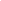 